Obecní úřad Tučapy zve všechny malé i velké do nově vzniklého čtenářského klubu 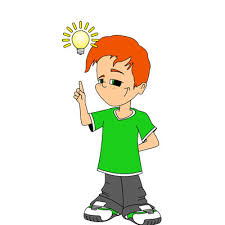 VŠEZNÁLEK.     Klub začíná dne 14.1.2020 a bude probíhat vždy každé       úterý 16,00 – 18,00 hod  v knihovně Obecního úřadu,      kde bude připravený doprovodný program pro děti.  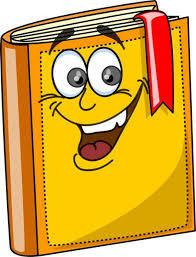                                      Těšíme se na Vás !